Back to School Supplies - Donation Drive(For all preschool through 12th grade students)Imagine a youngster starting the school year without a new backpack or even basic school supplies. Many parents struggle to afford these items, so we are collecting supplies to distribute to families in Montezuma County at the 3rd Thursday Event in August. Will you help make sure local students start the year with confidence and the essential items? HOW YOU CAN HELP:• Donate school supplies or money through our online donation platform: https://montezuma-county-back-to-school-backpack-and-supply-drive-20479.causevox.com. • Sponsor a child. $25 provides supplies and a new backpack for one child and $250 provides for 10 children. • Volunteer. Sort donated supplies in August or help on distribution day. Drop off donations by Friday, August 10th at one of our drop off locations:New Country Auto Center in CortezMontelores Early Child Council office, 925 South Broadway (Johnson Building), Cortez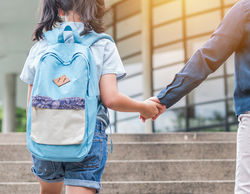 Cortez Welcome CenterCortez Public LibraryMancos P&DDollar Tree in CortezSuburban PropanePapa Murphy’s in CortezClassroom Basics:  Backpacks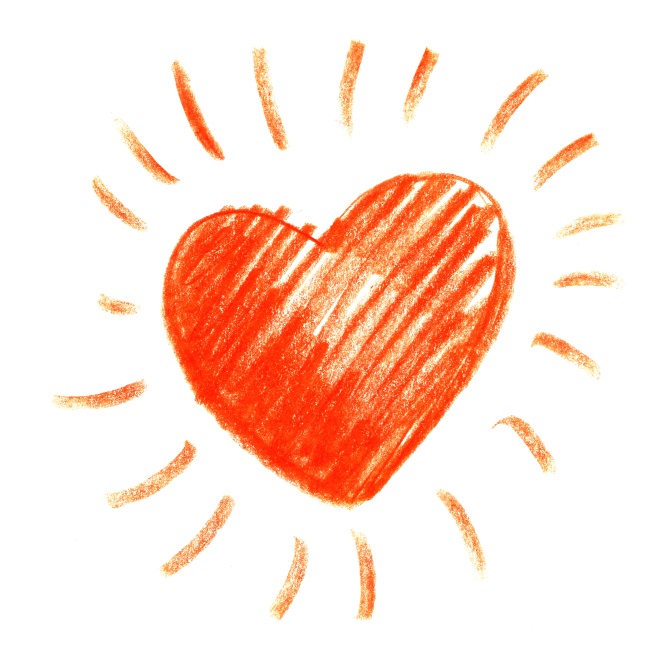  Notebook paper (wide and college ruled)
 Washable markers thin & thick – 8 ct.
 #2 pencils
 Ball point pens Crayons Colored Pencils
 Highlighters
 Scissors
 Colored pencils – 12 ct.
 Glue sticks Glue (like Elmers)
 Spiral notebook – 70 ct.
 Marble composition book
 Folders w/ brads & pockets Socks Water bottles
Their future - it's in the bag!Last year was the first year we sponsored this event.  We had 136 backpacks with supplies to give away and were not able to serve all those that needed them.  We hope to at least double the number we have to give away this year.